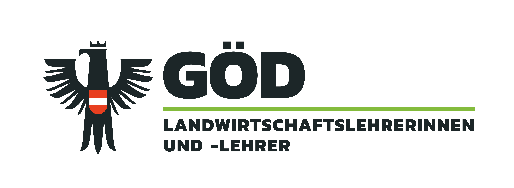 SeptemberOktoberNovemberDezemberJännerFebruarMärzAprilMaiJuniJuli1.Fr1.So1.Mi1.Fr1.Mo          171.Do1.Fr1.Mo          301.Mi1.Sa1.Mo          432.Sa2.Mo            42.Do2.Sa2.Di2.Fr2.Sa2.Di2.Do2.So2.Di3.So3.Di3.Fr3.So3.Mi 3.Sa3.So3.Mi3.Fr3.Mo          393.Mi4.Mo4.Mi4.Sa4.Mo          134.Do4.So4.Mo          264.Do4.Sa4.Di4.Do5.Di5.Do5.So5.Di5.Fr5.Mo          225.Di5.Fr5.So5.Mi5.Fr6.Mi6.Fr6.Mo            96.Mi6.Sa6.Di6.Mi6.Sa6.Mo          356.Do6.Sa7.Do7.Sa7.Di7.Do7.So7.Mi7.Do7.So7.Di7.Fr7.So8.Fr8.So8.Mi8.Fr8.Mo          188.Do8.Fr8.Mo          318.Mi8.Sa8.Mo9.Sa9.Mo            59.Do9.Sa9.Di9.Fr9.Sa9.Di9.Do9.So9.Di10.So10.Di10.Fr10.So10.Mi10.Sa10.So10.Mi10.Fr10.Mo          4010.Mi11.Mo            111.Mi11.Sa11.Mo          1411.Do11.So11.Mo          2711.Do11.Sa11.Di11.Do12.Di12.Do12.So12.Di12.Fr12.Mo          2312.Di12.Fr12.So12.Mi12.Fr13.Mi13.Fr13.Mo          1013.Mi13.Sa13.Di13.Mi13.Sa13.Mo          3613.Do13.Sa14.Do14.Sa14.Di14.Do14.So14.Mi14.Do14.So14.Di14.Fr14.So15.Fr15.So15.Mi15.Fr15.Mo          1915.Do15.Fr15.Mo          3215.Mi15.Sa15.Mo16.Sa16.Mo            616.Do16.Sa16.Di16.Fr16.Sa16.Di16.Do16.So16.Di17.So17.Di17.Fr17.So17.Mi17.Sa17.So17.Mi17.Fr17.Mo          4117.Mi18.Mo            218.Mi18.Sa18.Mo          1518.Do18.So18.Mo          2818.Do18.Sa18.Di18.Do19.Di19.Do19.So19.Di19.Fr19.Mo          2419.Di19.Fr19.So19.Mi19.Fr20.Mi20.Fr20.Mo          1120.Mi20.Sa20.Di20.Mi20.Sa20.Mo          3720.Do20.Sa21.Do21.Sa21.Di21.Do21.So21.Mi21.Do21.So21.Di21.Fr21.So22.Fr22.So22.Mi22.Fr22.Mo          2022.Do22.Fr22.Mo          3322.Mi22.Sa22.Mo23.Sa23.Mo            723.Do23.Sa23.Di23.Fr23.Sa23.Di23.Do23.So23.Di24.So24.Di24.Fr24.So24.Mi24.Sa24.So24.Mi24.Fr24.Mo          4224.Mi25.Mo            3 25.Mi 25.Sa25.Mo          1625.Do25.So25.Mo          2925.Do25.Sa25.Di25.Do26.Di26.Do26.So26.Di26.Fr26.Mo          2526.Di26.Fr26.So26.Mi26.Fr27.Mi27.Fr27.Mo          1227.Mi27.Sa27.Di27.Mi27.Sa27.Mo          3827.Do27.Sa28.Do28.Sa28.Di28.Do28.So28.Mi28.Do28.So28.Di28.Fr28.So29.Fr29.So29.Mi29.Fr29.Mo          2129.Do29.Fr29.Mo          3429.Mi29.Sa29.Mo30.Sa30.Mo            830.Do30.Sa30.Di30.Sa30.Di30.Do30.So30.Di31.Di31.So31.Mi31.So31.Fr31.Mi